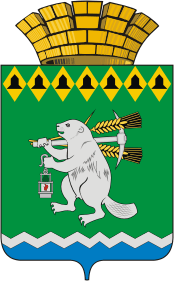 Дума Артемовского городского округаVI созыв31 заседание (внеочередное)РЕШЕНИЕот  22 марта  2018 года							    № 316  О признании утратившим силу решения Думы Артемовского городского округа от 27.08.2009 № 661 «Об утверждении Положения о дорожной деятельности  в отношении автомобильных дорог местного значения в границах Артемовского городского округа»В целях приведения в соответствие Уставу Артемовского городского округа, в соответствии с Федеральным законом от 6 октября 2003 года № 131-ФЗ «Об общих принципах организации местного самоуправления в Российской Федерации», решением Думы Артемовского городского округа от 25.11.2010 № 985 «О принятии Положения о муниципальных правовых актах в Артемовском городском округе», руководствуясь статьями 23, 43 Устава Артемовского городского округа,Дума Артемовского городского округа РЕШИЛА:1. Признать утратившим силу решение Думы Артемовского городского округа от 27.08.2009 № 661 «Об утверждении Положения о дорожной деятельности  в отношении автомобильных дорог местного значения в границах Артемовского городского округа».2.  Настоящее Решение опубликовать в газете «Артемовский рабочий» и разместить на официальном сайте Думы Артемовского городского округа в информационно-телекоммуникационной сети «Интернет».3. Настоящее Решение вступает в силу с момента его официального опубликования.4. Контроль за исполнением настоящего Решения возложить на комиссию по жилищно-коммунальному хозяйству (Арсенов В.С.).Председатель Думы                                                                        Глава Артемовского                                         Артемовского городского округа                                                  городского округа			К.М. Трофимов							         А.В.Самочернов